	 	Assunnah Primary Times Tables Challenge 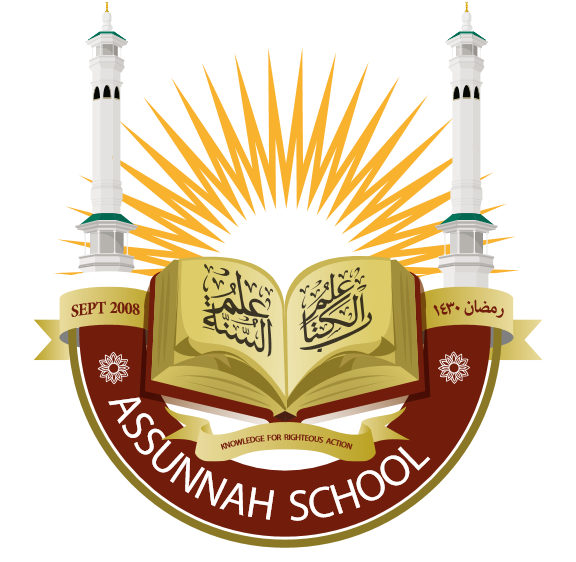  Level 12: To know division facts corresponding to the 6,7, 8   and 9 times tables Division facts Answer Division facts Answer 49 ÷ 7 = 36 ÷ 9 = 16 ÷ 8 = 70 ÷ 7 = 40 ÷ 8 = 72 ÷ 8 = 96 ÷ 8 = 99 ÷ 9 = 24 ÷ 6 = 12 ÷ 6 = 21 ÷ 7 = 64 ÷ 8 = 28 ÷ 7 = 88 ÷ 8 = 18 ÷ 6 = 108 ÷ 9 = 32 ÷ 8 = 45 ÷ 9 = 27 ÷ 9 = 36 ÷ 6 = 24 ÷ 8 = 54 ÷ 6 = 